Об утверждении отчёта об исполнениибюджета муниципального образованияЛабазинский сельсовет за 1 полугодие2015 годаВ соответствии со статьёй 2642  пункта 5 Бюджетного кодекса Российской Федерации, Положения о бюджетном процессе в муниципальном образовании Лабазинский сельсовет от 26.03.2015 года:1. Утвердить отчёт об исполнении бюджета муниципального образования Лабазинский сельсовет за 1 полугодие 2015 года по доходам в сумме 5 271 041 рубль 61 копейка; по расходам в сумме 5 261 410 рублей 81 копейка; профицит бюджета в сумме  9 630 рублей 80 копеек с показателями по:- доходам бюджета Лабазинского поселения по кодам классификации доходов бюджетов согласно приложению № 1;- расходам бюджета Лабазинского поселения по разделам, подразделам классификации расходов бюджетов согласно приложению № 2. 2. Специалисту 1 категории Администрации муниципального образования Лабазинский сельсовет Корниловой Н.М. направить отчёт об исполнении бюджета Лабазинского поселения за 1 квартал 2015 года в Совет депутатов муниципального образования Лабазинский сельсовет Курманаевского района Оренбургской области второго созыва.3. Постановление вступает в силу со дня подписания и подлежит опубликованию в газете «Лабазинский вестник».Глава муниципального образования	                                     В.А. ГражданкинРазослано:  в дело, прокурору, финансовому отделуОТЧЕТ ОБ ИСПОЛНЕНИИ БЮДЖЕТАОТЧЕТ ОБ ИСПОЛНЕНИИ БЮДЖЕТАОТЧЕТ ОБ ИСПОЛНЕНИИ БЮДЖЕТАОТЧЕТ ОБ ИСПОЛНЕНИИ БЮДЖЕТАОТЧЕТ ОБ ИСПОЛНЕНИИ БЮДЖЕТАОТЧЕТ ОБ ИСПОЛНЕНИИ БЮДЖЕТАпериодичность:                                                                                                                                                                                              приложение № 1периодичность:                                                                                                                                                                                              приложение № 1периодичность:                                                                                                                                                                                              приложение № 1периодичность:                                                                                                                                                                                              приложение № 1периодичность:                                                                                                                                                                                              приложение № 1периодичность:                                                                                                                                                                                              приложение № 1КОДЫФорма по ОКУД0503117на 1 июля 2015 г.на 1 июля 2015 г.на 1 июля 2015 г.Дата01.07.2015по ОКПО11948883Наименование
финансового органаАдминистрация муниципального образования Лабазинский сельсовет Курманаевского района Оренбургской областиАдминистрация муниципального образования Лабазинский сельсовет Курманаевского района Оренбургской областиАдминистрация муниципального образования Лабазинский сельсовет Курманаевского района Оренбургской областиГлава по БК114Наименование публично-правового образованияСельское поселение ЛабазинскоеСельское поселение ЛабазинскоеСельское поселение Лабазинскоепо ОКТМО53625437000Периодичность:месячнаямесячнаямесячнаяЕдиница измерения:руб.руб.руб.3831. Доходы бюджета1. Доходы бюджета1. Доходы бюджета1. Доходы бюджета1. Доходы бюджета1. Доходы бюджетаНаименование показателяКод строкиКод дохода по бюджетной классификацииУтвержденные бюджетные назначенияИсполненоНеисполненные назначения123456Доходы бюджета - ВСЕГО: 
В том числе:010X10 775 600,005 271 041,615 504 558,39Налог на доходы физических лиц с доходов, источником которых является налоговый агент, за исключением доходов, в отношении которых исчисление и уплата налога осуществляются в соответствии со статьями 227, 227.1 и 228 Налогового кодекса Российской Федерации010182 101020100100001103 362 000,000,003 362 000,00Налог на доходы физических лиц с доходов, источником которых является налоговый агент, за исключением доходов, в отношении которых исчисление и уплата налога осуществляются в соответствии со статьями 227, 227.1 и 228 Налогового кодекса Российской Федерации010182 101020100110001100,001 403 639,450,00Налог на доходы физических лиц с доходов, источником которых является налоговый агент, за исключением доходов, в отношении которых исчисление и уплата налога осуществляются в соответствии со статьями 227, 227.1 и 228 Налогового кодекса Российской Федерации (пени и проценты по соответствующему платежу)010182 101020100121001100,005 230,370,00Налог на доходы физических лиц с доходов, источником которых является налоговый агент, за исключением доходов, в отношении которых исчисление и уплата налога осуществляются в соответствии со статьями 227, 227.1 и 228 Налогового кодекса Российской Федерации010182 101020100130001100,001 579,000,00Налог на доходы физических лиц с доходов, полученных от осуществления деятельности физическими лицами, зарегистрированными в качестве индивидуальных предпринимателей, нотариусов, занимающихся частной практикой, адвокатов, учредивших адвокатские кабинеты, и других лиц, занимающихся частной практикой в соответствии со статьей 227 Налогового кодекса Российской Федерации010182 101020200110001100,00646,300,00Налог на доходы физических лиц с доходов, полученных от осуществления деятельности физическими лицами, зарегистрированными в качестве индивидуальных предпринимателей, нотариусов, занимающихся частной практикой, адвокатов, учредивших адвокатские кабинеты, и других лиц, занимающихся частной практикой в соответствии со статьей 227 Налогового кодекса Российской Федерации010182 101020200130001100,0025,000,00Налог на доходы физических лиц с доходов, полученных физическими лицами в соответствии со статьей 228 Налогового кодекса Российской Федерации010182 101020300110001100,0018 956,800,00Налог на доходы физических лиц с доходов, полученных физическими лицами в соответствии со статьей 228 Налогового кодекса Российской Федерации010182 101020300121001100,00350,740,00Налог на доходы физических лиц с доходов, полученных физическими лицами в соответствии со статьей 228 Налогового кодекса Российской Федерации010182 101020300130001100,00100,000,00Доходы от уплаты акцизов на дизельное топливо, подлежащие распределению между бюджетами субъектов Российской Федерации и местными бюджетами с учетом установленных дифференцированных нормативов отчислений в местные бюджеты010100 10302230010000110365 000,00148 861,89216 138,11Доходы от уплаты акцизов на моторные масла для дизельных и (или) карбюраторных (инжекторных) двигателей, подлежащие распределению между бюджетами субъектов Российской Федерации и местными бюджетами с учетом установленных дифференцированных нормативов отчислений в местные бюджеты010100 1030224001000011010 000,004 161,365 838,64Доходы от уплаты акцизов на автомобильный бензин, подлежащие распределению между бюджетами субъектов Российской Федерации и местными бюджетами с учетом установленных дифференцированных нормативов отчислений в местные бюджеты010100 10302250010000110566 000,00317 440,78248 559,22Доходы от уплаты акцизов на прямогонный бензин, подлежащие распределению между бюджетами субъектов Российской Федерации и местными бюджетами с учетом установленных дифференцированных нормативов отчислений в местные бюджеты010100 1030226001000011011 000,00-12 745,1123 745,11Единый сельскохозяйственный налог010182 10503010010000110105 000,000,00105 000,00Единый сельскохозяйственный налог010182 105030100110001100,00240 693,000,00Единый сельскохозяйственный налог010182 105030100121001100,00325,880,00Налог на имущество физических лиц, взимаемый по ставкам, применяемым к объектам налогообложения, расположенным в границах сельских поселений010182 10601030100000110162 000,000,00162 000,00Налог на имущество физических лиц, взимаемый по ставкам, применяемым к объектам налогообложения, расположенным в границах поселений010182 106010301010001100,009 671,850,00Налог на имущество физических лиц, взимаемый по ставкам, применяемым к объектам налогообложения, расположенным в границах сельских поселений (пени по соответствующему платежу)010182 106010301021001100,00370,450,00Земельный налог с организаций, обладающих земельным участком, расположенным в границах сельских поселений010182 106060331010001100,00149 582,600,00Земельный налог с организаций, обладающих земельным участком, расположенным в границах сельских поселений (пени по соответствующему платежу)010182 106060331021001100,0012 491,250,00Земельный налог с организаций, обладающих земельным участком, расположенным в границах сельских поселений (суммы денежных взысканий (штрафов) по соответствующему платежу, согласно законодательству РФ010182 106060331030001100,001 015,900,00Земельный налог с физических лиц, обладающих земельным участком, расположенным в границах сельских поселений010182 10606043100000110244 000,000,00244 000,00Земельный налог с физических лиц, обладающих земельным участком , расположенным в границах сельских поселений010182 106060431010001100,0029 535,180,00Земельный налог с физических лиц, обладающих земельным участком , расположенным в границах сельских поселений010182 106060431021001100,00-209,600,00Земельный налог с физических лиц, обладающих земельным участком, расположенным в границах сельских поселений010182 106060431030001100,001 000,000,00Государственная пошлина за совершение нотариальных действий должностными лицами органов местного самоуправления, уполномоченными в соответствии с законодательными актами Российской Федерации на совершение нотариальных действий010114 1080402001000011016 000,000,0016 000,00Государственная пошлина за совершение нотариальных действий должностными лицами органов местного самоуправления, уполномоченными в соответствии с законодательными актами Российской Федерации на совершение нотариальных действий010114 108040200110001100,003 500,000,00Доходы от сдачи в аренду имущества, находящегося в оперативном управлении органов управления сельских поселений и созданных ими учреждений (за исключением имущества муниципальных бюджетных и автономных учреждений)010114 111050351000001200,0063 660,000,00Невыясненные поступления, зачисляемые в бюджеты сельских поселений010012 117010501000001800,00-88 545,000,00Дотации бюджетам сельских поселений на выравнивание бюджетной обеспеченности010114 202010011000001515 766 000,002 882 000,002 884 000,00Субвенции бюджетам сельских поселений на государственную регистрацию актов гражданского состояния010114 2020300310000015120 000,000,0020 000,00Субвенции бюджетам сельских поселений на осуществление первичного воинского учета на территориях, где отсутствуют военные комиссариаты010114 20203015100000151148 600,0077 703,5270 896,482. Расходы бюджета2. Расходы бюджета2. Расходы бюджета2. Расходы бюджета2. Расходы бюджета2. Расходы бюджетаПриложение № 2Приложение № 2Наименование показателяКод строкиКод расхода по бюджетной классификацииУтвержденные бюджетные назначенияИсполненоНеисполненные назначения123456Расходы бюджета - ВСЕГО 
В том числе:200X10 775 600,005 261 410,815 514 189,19Заработная плата200114 0102 7701001 121 211549 000,00273 668,99275 331,01Начисления на выплаты по оплате труда200114 0102 7701001 121 213166 000,0074 961,2991 038,71Заработная плата200114 0104 7701002 121 2111 400 000,00570 029,45829 970,55Начисления на выплаты по оплате труда200114 0104 7701002 121 213422 000,00167 726,01254 273,99Прочие выплаты200114 0104 7701002 122 21215 000,000,0015 000,00Услуги связи200114 0104 7701002 244 22175 000,0026 849,5748 150,43Транспортные услуги200114 0104 7701002 244 22216 000,000,0016 000,00Коммунальные услуги200114 0104 7701002 244 223200 000,00142 624,9057 375,10Работы, услуги по содержанию имущества200114 0104 7701002 244 225122 000,0010 200,00111 800,00Прочие работы, услуги200114 0104 7701002 244 226325 000,00148 176,70176 823,30Увеличение стоимости основных средств200114 0104 7701002 244 31050 000,000,0050 000,00Увеличение стоимости материальных запасов200114 0104 7701002 244 340375 000,0085 000,00290 000,00Перечисления другим бюджетам бюджетной системы Российской Федерации200114 0104 7701002 540 251209 000,00100 000,00109 000,00Прочие расходы200114 0104 7701002 852 29012 000,004 343,997 656,01Прочие расходы200114 0104 7701002 853 2903 000,003 000,000,00Перечисления другим бюджетам бюджетной системы Российской Федерации200114 0106 7701002 540 251363 000,00180 000,00183 000,00Прочие работы, услуги200114 0107 7709652 244 22650 000,000,0050 000,00Заработная плата200114 0203 7705118 121 211114 130,0059 679,8454 450,16Начисления на выплаты по оплате труда200114 0203 7705118 121 21334 470,0018 023,6816 446,32Увеличение стоимости основных средств200114 0304 7705930 244 31020 000,000,0020 000,00Прочие работы, услуги200114 0310 7709247 244 226374 000,00186 536,36187 463,64Увеличение стоимости материальных запасов200114 0310 7709247 244 34050 000,000,0050 000,00Коммунальные услуги200114 0409 7709075 244 223100 000,0049 000,0051 000,00Работы, услуги по содержанию имущества200114 0409 7709075 244 225752 000,00252 997,16499 002,84Увеличение стоимости материальных запасов200114 0409 7709075 244 340100 000,0016 000,0084 000,00Коммунальные услуги200114 0503 7709610 244 223950 000,00501 073,43448 926,57Прочие работы, услуги200114 0503 7709610 244 226100 000,0071 844,0428 155,96Увеличение стоимости материальных запасов200114 0503 7709610 244 340100 000,006 150,0093 850,00Прочие работы, услуги200114 0503 7709630 244 226100 000,008 769,9091 230,10Прочие работы, услуги200114 0503 7709640 244 226100 000,0073 082,5026 917,50Прочие работы, услуги200114 0503 7709650 244 226838 000,00555 003,90282 996,10Увеличение стоимости материальных запасов200114 0503 7709650 244 34025 000,0024 955,0045,00Перечисления другим бюджетам бюджетной системы Российской Федерации200114 0707 7701002 540 25166 000,0033 000,0033 000,00Перечисления другим бюджетам бюджетной системы Российской Федерации200114 0801 7707440 540 2512 000 000,001 262 000,00738 000,00Перечисления другим бюджетам бюджетной системы Российской Федерации200114 0801 7707442 540 251500 000,00310 000,00190 000,00Пенсии, пособия, выплачиваемые организациями сектора государственного управления200114 1001 7702058 312 263100 000,0046 714,1053 285,90Результат кассового исполнения бюджета (дефицит/профицит)450X0,009 630,800,003. Источники финансирования дефицита бюджета3. Источники финансирования дефицита бюджета3. Источники финансирования дефицита бюджета3. Источники финансирования дефицита бюджета3. Источники финансирования дефицита бюджета3. Источники финансирования дефицита бюджетаНаименование показателяКод строкиКод источника финансирования дефицита бюджета по бюджетной классификацииУтвержденные бюджетные назначенияИсполненоНеисполненные назначения123456Источники финансирования дефицита бюджета - ВСЕГО 
В том числе:500X0,00-9 630,800,00источники внутреннего финансирования бюджета 
Из них:520X0,000,000,00источники внешнего финансирования бюджета 
Из них:620X0,000,000,00Изменение остатков средств700000 010000000000000000,00-9 630,800,00Изменение остатков средств на счетах по учету средств бюджетов700000 010500000000000000,00-9 630,800,00Увеличение остатков средств бюджетов710000 01050000000000500-10 775 600,00-5 271 041,610,00Увеличение прочих остатков денежных средств бюджетов сельских поселений710000 01050201100000510-10 775 600,00-5 271 041,610,00Уменьшение остатков средств бюджетов720000 0105000000000060010 775 600,005 261 410,810,00Уменьшение прочих остатков денежных средств бюджетов сельских поселений720000 0105020110000061010 775 600,005 261 410,810,00Изменение иных финансовых активов на счетах по учету средств бюджета710000 010600000000005000,000,000,00Изменение иных финансовых активов на счетах по учету средств бюджета720000 010600000000006000,000,000,00РуководительГражданкин Владимир АлександровичГражданкин Владимир АлександровичРуководитель(подпись)(расшифровка подписи)(расшифровка подписи)Руководитель финансово-экономической службы(подпись)(расшифровка подписи)(расшифровка подписи)Главный бухгалтерКорнилова Надежда МихайловнаКорнилова Надежда МихайловнаГлавный бухгалтер(подпись)(расшифровка подписи)(расшифровка подписи)2 июля 2015 г.2 июля 2015 г.2 июля 2015 г.2 июля 2015 г.2 июля 2015 г.2 июля 2015 г.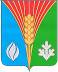 